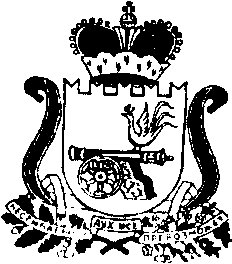 АДМИНИСТРАЦИЯ   МУНИЦИПАЛЬНОГО ОБРАЗОВАНИЯ«КАРДЫМОВСКИЙ РАЙОН» СМОЛЕНСКОЙ ОБЛАСТИПОСТАНОВЛЕНИЕот ___.___.2022   № _____Об утверждении муниципальной программы «Обеспечение деятельности Кардымовского городского поселения Кардымовского района Смоленской области»Администрация муниципального образования «Кардымовский район» Смоленской области постановляет:1. Утвердить муниципальную программу «Обеспечение деятельности Кардымовского городского поселения Кардымовского района Смоленской области», согласно Приложению к настоящему постановлению.2. Постановление Администрации муниципального образования «Кардымовский район» Смоленской области от 06.02.2020 № 00057«Об утверждении  муниципальной программы «Обеспечение деятельности Кардымовского городского поселения Кардымовского района Смоленской области» (в редакции постановлений от 17.02.2020 № 00106, от 20.05.2020 № 00271, от 29.09.2020 № 00560, от 24.12.2020 № 00771, от 17.03.2021 № 00141от 05.04.2021 № 00193, от 21.09.2021 №00475, от 21.12.2021 № 00604) считать утратившим силу.3. Настоящее постановление разместить на официальном сайте Администрации муниципального образования «Кардымовский район» Смоленской области.4. Контроль исполнения настоящего постановления возложить на заместителя Главы муниципального образования «Кардымовский район» Смоленской области (Д.С. Дацко).Приложениек постановлению Администрации муниципального образования  «Кардымовский район Смоленской областиот ______ № _____МУНИЦИПАЛЬНАЯ программа «Обеспечение деятельности Кардымовского городского поселения Кардымовского района Смоленской области»п. Кардымово2022Паспорт муниципальной программыОсновные положенияПоказатели муниципальной программыСтруктура муниципальной программыФинансовое обеспечение муниципальной программыПриложение к паспорту муниципальной программыСВЕДЕНИЯо показателях муниципальной программыРаздел 1. Стратегические приоритеты в сфере реализации муниципальной программы1.1 Анализ действительного состояния сферы реализации муниципальной программыНастоящая Программа охватывает целый ряд проблем существующих в Кардымовском городском поселении, эти проблемы достаточно разноплановы и настоящая программа служит неким обобщающим механизмом, который позволит комплексно решать различные аспекты жизнедеятельности Кардымовского городского поселения.Одно из направлений программы это  создание безопасных условий проживания населения на территории Кардымовского городского поселения Кардымовского района Смоленской области, разработана в соответствии с Федеральными законами «О гражданской обороне» от 12.02.1998г. № 28-ФЗ в редакции от 25.11.2009г., «О защите населения и территории от  чрезвычайных ситуаций природного и техногенного характера» от 21.12.1994г. № 68-ФЗ, «О пожарной безопасности» от 21.12.1994г. № 69-ФЗ.Обеспечение необходимого уровня защиты населения при возможном ведении боевых действий, ликвидации последствий чрезвычайных ситуаций природного и техногенного характера, жизнеобеспечение пострадавшего населения в чрезвычайной ситуации и минимизация потерь на территории Кардымовского городского поселения являются важными факторами устойчивого социально-экономического развития поселка.В то же время проблема  обеспечения безопасности жизнедеятельности населения на территории Кардымовского городского поселения  остается острой   и требует комплексного межведомственного подхода к ее решению. В связи с этим необходимый уровень координации действий и концентрации ресурсов при ее решении может быть достигнут только при использовании программно-целевых методов, а повышение уровня безопасности жизнедеятельности населения может быть обеспечено путем реализации следующих основных программных направлений:1) Совершенствование и формирование нормативной правовой базы по вопросам обеспечения и реализации  первичных мер пожарной безопасности;2) Совершенствование системы подготовки  руководителей, должностных лиц учреждений, населения в области  пожарной безопасности;3) Обеспечение информирования населения района через средства массовой информации по вопросам обеспечения пожарной безопасности;4) Выполнение предписаний органов государственного пожарного надзора по устранению выявленных нарушений требований пожарной безопасности на объектах с длительным массовым пребыванием людей (объекты образования, здравоохранения и культуры);5) Выполнение предписаний органов государственного пожарного надзора по устранению выявленных нарушений требований пожарной безопасности на объектах социальной сферы района.Не менее важной проблемой в настоящих жизненных реалиях остается память и уважение к подвигам и заслугам людей, отдавшим свои жизни на благо и процветание будущих поколений в Кардымовском городском поселении.На территории Кардымовского городского поселения Кардымовского района Смоленской области (п. Кардымово, д. Кривцы, д. Сопачево, д. Ермачки) располагаются следующие воинские захоронения: 1)	Братская могила 297 советских воинов, погибших в боях с фашистскими захватчиками. Место нахождения: п. Кардымово2)	Курган, место массового расстрела фашистами 39 советских граждан, место нахождения: п. Кардымово, левый берег р. Хмость.3)	Курганный могильник, место нахождения: д. Ермачки.4)	Курганный могильник, место нахождения д. Сопачево.5)	Могила подполковника Корнилова Филиппа Павловича расстрелянного фашистами, место нахождения: д. Ермачки.6)	Могила Чернобурова Владимира Семеновича расстрелянного фашистами, место нахождения:  д. Ермачки.В настоящее время памятники находятся в достаточно хорошем состоянии, но необходимость косметического ремонта и облагораживания заставляет разработать ежегодный план мероприятий, позволяющих сохранить память о наших героях и воспитать в будущих поколениях уважение к подвигу народа.Вопросы сохранения памятников военной истории составляют основу патриотического воспитания граждан и требуют постоянного государственного внимания и поддержки. Немаловажной составляющей в культурно-социальном развитии поселения является проведение для жителей Кардымовского городского поселения праздничных мероприятий, которые охватывают все виды памятных дат и знаменательных событий российского, областного и местного значения, предполагает участие в областных, районных смотрах и конкурсах. Программный подход при реализации настоящего мероприятия позволит рационально распределить средства бюджета городского поселения и не упустить в жизни поселка событий, являющихся важными для жителей нашей страны.Еще одной составляющей обеспечивающей бесперебойную и эффективную работу органов местного самоуправление является ежегодная уплата членских взносов в Совет муниципальных образований Смоленской области. Также настоящая программа охватывает разноплановые сферы деятельности поселения, отвечающие за обеспечение детей сирот благоустроенными жилыми помещениями, своевременной оплатой существующих налоговых обложений.Выполнение всех этих различных по своему роду деятельности мероприятий позволит эффективно функционировать Кардымовскому городскому поселению. Обеспечивать бесперебойную работу социальных, культурных, экономических составляющих деятельности органов местного самоуправления. Программно-целевой метод позволить эффективнее планировать выполнение тех или иных мероприятий и рациональнее распределять бюджетные средства на реализацию намеченных планов.Раздел 2. Сведения о региональных проектахРеализация региональных проектов в рамках муниципальной программы не предусмотрена.Раздел 3. Сведения о ведомственных проектахРеализация ведомственных проектов в рамках муниципальной программы не предусмотрена.Раздел 4. Паспорта комплексов процессных мероприятий.ПАСПОРТ комплекса процессных мероприятий «Обеспечение организационных условий для деятельности городского поселения»Общие положенияПоказатели реализации комплекса процессных мероприятийМеханизм реализации комплексов процессных мероприятий.Механизм реализации комплекса процессных мероприятий – это система скоординированных по срокам и объему финансирования мероприятий, обеспечивающих достижение намеченных результатов.Исполнителями комплекса процессных мероприятий является Отдел развития городского хозяйства Администрации муниципального образования «Кардымовский район» Смоленской области. Исполнители комплекса процессных мероприятий несут ответственность за качественное и своевременное исполнение программных мероприятий, целевое и рациональное использование выделяемых на их реализацию бюджетных средств.Реализация комплекса процессных мероприятий осуществляется, в том числе, и на основе муниципальных контрактов (договоров) на закупку и поставку продукции для муниципальных нужд муниципального образования Кардымовского городского поселения Кардымовского района Смоленской области, заключаемых исполнителями комплекса процессных мероприятий с подрядчиками в соответствии с законодательством о закупках для государственных нужд.Порядок финансирования комплекса процессных мероприятий из средств бюджета городского поселения осуществляется путем выделения средств на конкретные мероприятия  в установленном законом порядке.Корректировка программных мероприятий и их ресурсного обеспечения в ходе реализации комплекса процессных мероприятий осуществляется путем внесения изменений в Программу и оформляется Постановлением Администрации муниципального образования «Кардымовский район» Смоленской области.Контроль за реализацией комплекса процессных мероприятий осуществляется заместителем Главы муниципального образования «Кардымовский район» Смоленской области.Раздел 5. Сведения о финансировании структурных элементов муниципальной программы.Исполняющий полномочия Главы муниципального образования  «Кардымовский район» Смоленской областиД.В. ТарасовУтверждена постановлением Администрациимуниципального образования «Кардымовский район» Смоленской области от ___.____.2022 № _______Наименование муниципальной программы              «Обеспечение деятельности Кардымовского городского поселения Кардымовского района Смоленской области» (далее - Программа)Ответственный исполнительмуниципальной программыОтдел городского хозяйства Администрации муниципального образования "Кардымовский район" Смоленской области, заместитель Главы муниципального образования "Кардымовский район" Смоленской области Дацко Дмитрий СергеевичПериод реализациимуниципальной программы2022-2027 годыЦель муниципальной программыЦели Программы: -обеспечение бесперебойного функционирования всех сфер деятельности в Кардымовском городском поселении, с целью решения вопросов местного значения, направленных на дальнейшее социально-экономическое развитие Кардымовского городского поселения и повышение уровня жизни его населения.Объемы финансового обеспечения муниципальной программыОбщий объем финансирования Программы составит 7 901,90 тыс. руб., в том числе:- средства федерального бюджета – 935,90 тыс. руб.;- средства  бюджета Смоленской  области  (далее областной бюджет) – 0,00 тыс. руб.; - средства бюджета Кардымовского городского поселения Кардымовского района Смоленской области (далее бюджет городского поселения)  – 6 966,00 тыс. руб.  Объем финансирования по годам:2022 год – 1 462,20 тыс. руб., в том числе:- средства федерального бюджета - 301,20 тыс. руб.;-средства областного бюджета - 0,00 тыс. руб.;-средства бюджета городского поселения  –         1 161,00 тыс. руб.2023 год – 1 473,20 тыс. руб.; в том числе:- средства федерального бюджета – 312,20 тыс. руб.;-средства областного бюджета – 0,00 тыс. руб.;-средства бюджета городского поселения –          1 161,00 тыс. руб.2024 год – 1 483,50 тыс. руб.; в том числе:- средства федерального бюджета – 322,50тыс. руб.;-средства областного бюджета – 0,00 тыс. руб.;-средства бюджета городского поселения –          1 161,00 тыс. руб.2025 год –  1 161,00 тыс. руб.; в том числе:- средства федерального бюджета – 0,00тыс. руб.;-средства областного бюджета – 0,00 тыс. руб.;-средства бюджета городского поселения –          1 161,00 тыс. руб.-2026 год –  1 161,00 тыс. руб.; в том числе:- средства федерального бюджета – 0,00тыс. руб.;-средства областного бюджета – 0,00 тыс. руб.;-средства бюджета городского поселения –          1 161,00 тыс. руб.-2027 год –  1 161,00 тыс. руб.; в том числе:- средства федерального бюджета – 0,00тыс. руб.;-средства областного бюджета – 0,00 тыс. руб.;-средства бюджета городского поселения –          1 161,00 тыс. руб.Влияние на достижение целей муниципальной программы- Увеличение количества установленных камер видеонаблюдения;- Увеличение доли обслуживаемых камер видеонаблюдения;- Увеличение количества общественных территорий с системой оповещения населения ГО и ЧС;- Проведение праздничных мероприятий, организованных в п. Кардымово;- Поддержание на постоянном уровне доли оплаченных членских взносов в Совет муниципальных образований;- Поддержание на постоянном уровне доли оплаченных налогов на имущество и транспорт;- Поддержание памятников и памятных мест Кардымовского городского поселения в достойном состоянии;- Поддержание на постоянном уровне доли учтенных людей призывного возраста, состоящих на воинском учете.№ п/пНаименованиепоказателяЕд.изм.Базовое значениепоказателя Планируемое значение показателяПланируемое значение показателяПланируемое значение показателяПланируемое значение показателяПланируемое значение показателяПланируемое значение показателя№ п/пНаименованиепоказателяЕд.изм.Базовое значениепоказателя 202220232024202520262027123456789101Количество установленных камер видеонаблюденияшт.374247505050502Доля обслуживаемых камер видеонаблюдения%01001001001001001003Количество общественных территорий с системой оповещения населения ГО и ЧСшт.01222224Количество праздничных мероприятий, организованных в п. Кардымовошт.55555555Доля оплаченных членских взносов в Совет муниципальных образований%1001001001001001001006Доля оплаченных налогов на имущество, транспортного налога%1001001001001001001007Количество отремонтированных памятников и памятных мест Кардымовского городского поселения шт12222228Доля учтенных людей призывного возраста, состоящих на воинском учете %100100100100100100100№п/пЗадача структурного элементаКраткое описание ожидаемыхэффектов от реализациизадачи структурного элементаСвязь споказателями12341. Региональный проект1. Региональный проект1. Региональный проект1. Региональный проектУчастие в региональных проектах не предусмотреноУчастие в региональных проектах не предусмотреноУчастие в региональных проектах не предусмотреноУчастие в региональных проектах не предусмотрено2. Ведомственный проект2. Ведомственный проект2. Ведомственный проект2. Ведомственный проектУчастие в ведомственных проектах не предусмотреноУчастие в ведомственных проектах не предусмотреноУчастие в ведомственных проектах не предусмотреноУчастие в ведомственных проектах не предусмотрено3. Комплекс процессных мероприятий «Обеспечение организационных условий для деятельности городского поселения»3. Комплекс процессных мероприятий «Обеспечение организационных условий для деятельности городского поселения»3. Комплекс процессных мероприятий «Обеспечение организационных условий для деятельности городского поселения»3. Комплекс процессных мероприятий «Обеспечение организационных условий для деятельности городского поселения»1Расходы на проведение мероприятий по обеспечению безопасности населенияТехническое обслуживание камер видеонаблюдения, установка видеонаблюдения  и системы оповещенияКоличество установленных камер видеонаблюденияДоля обслуживаемых камер видеонаблюденияКоличество общественных территорий с системой оповещения населения ГО и ЧС2Расходы на проведение праздничных мероприятий, памятных датпроведение праздничных мероприятий, памятных датКоличество праздничных мероприятий, организованных в п. Кардымово3Расходы на уплату членских взносов в Совет муниципальных образованийУплата членских взносов в Совет муниципальных образованийДоля оплаченных членских взносов в Совет муниципальных образований4Расходы на уплату налогов на имущество, транспортного налогаУплата налогов на имущество, транспортного налогаДоля оплаченных налогов на имущество, транспортного налога5Расходы на проведение мероприятий в области культурыРемонт, капитальный ремонт и реконструкция военно-мемориальных объектов (памятников и памятных знаков) и благоустройство прилегающих территорий Кардымовского городского поселенияКоличество отремонтированных памятников и памятных мест Кардымовского городского поселения6Осуществление первичного воинского учета на территориях, где отсутствуют военные комиссариатыпервичный воинский учет на территориях, где отсутствуют военные комиссариатыДоля учтенных людей призывного возраста, состоящих на воинском учетеИсточник финансового обеспеченияОбъем финансового обеспечения по годам реализации (тыс.руб.)Объем финансового обеспечения по годам реализации (тыс.руб.)Объем финансового обеспечения по годам реализации (тыс.руб.)Объем финансового обеспечения по годам реализации (тыс.руб.)Объем финансового обеспечения по годам реализации (тыс.руб.)Объем финансового обеспечения по годам реализации (тыс.руб.)Объем финансового обеспечения по годам реализации (тыс.руб.)Источник финансового обеспечениявсего20222023202420252026202712345678В целом по муниципальной программе, в том числе:7 901,901 462,201 473,201 483,501 161,001 161,001 161,00федеральный бюджет935,90301,20312,20322,500,000,000,00областной бюджет0,000,000,000,000,000,000,00Бюджет городского поселения6 966,001 161,001 161,001 161,001 161,001 161,001 161,00внебюджетные средства0,000,000,000,000,000,000,00№ п/пНаименование показателяМетодика расчета показателя или источник получения информации о значении показателя (наименование формы статистического наблюдения, реквизиты документа об утверждении методики и т.д.)1231Количество установленных камер видеонаблюденияВ соответствии с постановлением Администрации Смоленской области от 19.09.2013 № 703 "Об утверждении Порядка принятия решения о разработке областных государственных программ, их формирования и реализации и Порядка проведения оценки эффективности реализации областных государственных программ"2Доля обслуживаемых камер видеонаблюденияВ соответствии с постановлением Администрации Смоленской области от 19.09.2013 № 703 "Об утверждении Порядка принятия решения о разработке областных государственных программ, их формирования и реализации и Порядка проведения оценки эффективности реализации областных государственных программ"3Количество общественных территорий с системой оповещения населения ГО и ЧСВ соответствии с постановлением Администрации Смоленской области от 19.09.2013 № 703 "Об утверждении Порядка принятия решения о разработке областных государственных программ, их формирования и реализации и Порядка проведения оценки эффективности реализации областных государственных программ"4Количество праздничных мероприятий, организованных в п. КардымовоВ соответствии с постановлением Администрации Смоленской области от 19.09.2013 № 703 "Об утверждении Порядка принятия решения о разработке областных государственных программ, их формирования и реализации и Порядка проведения оценки эффективности реализации областных государственных программ"5Доля оплаченных членских взносов в Совет муниципальных образованийВ соответствии с постановлением Администрации Смоленской области от 19.09.2013 № 703 "Об утверждении Порядка принятия решения о разработке областных государственных программ, их формирования и реализации и Порядка проведения оценки эффективности реализации областных государственных программ"6Доля оплаченных налогов на имущество, транспортного налогаВ соответствии с постановлением Администрации Смоленской области от 19.09.2013 № 703 "Об утверждении Порядка принятия решения о разработке областных государственных программ, их формирования и реализации и Порядка проведения оценки эффективности реализации областных государственных программ"7Количество отремонтированных памятников и памятных мест Кардымовского городского поселенияВ соответствии с постановлением Администрации Смоленской области от 19.09.2013 № 703 "Об утверждении Порядка принятия решения о разработке областных государственных программ, их формирования и реализации и Порядка проведения оценки эффективности реализации областных государственных программ"8Доля учтенных людей призывного возраста, состоящих на воинском учетеВ соответствии с постановлением Администрации Смоленской области от 19.09.2013 № 703 "Об утверждении Порядка принятия решения о разработке областных государственных программ, их формирования и реализации и Порядка проведения оценки эффективности реализации областных государственных программ"Ответственный за выполнение комплекса процессных мероприятийЗаместитель Главы муниципального образования "Кардымовский район" Смоленской области Дацко Дмитрий Сергеевич Связь с муниципальной программоймуниципальная  программа «Обеспечение деятельности Кардымовского городского поселения Кардымовского района Смоленской области»№ п/пНаименованиепоказателяЕд.изм.Базовое значениепоказателя Планируемое значение показателяПланируемое значение показателяПланируемое значение показателяПланируемое значение показателяПланируемое значение показателяПланируемое значение показателя№ п/пНаименованиепоказателяЕд.изм.Базовое значениепоказателя 202220232024202520262027123456789101Количество установленных камер видеонаблюденияшт.374247505050502Доля обслуживаемых камер видеонаблюдения%01001001001001001003Количество общественных территорий с системой оповещения населения ГО и ЧСшт.01222224Количество праздничных мероприятий, организованных в п. Кардымовошт.55555555Доля оплаченных членских взносов в Совет муниципальных образований%1001001001001001001006Доля оплаченных налогов на имущество, транспортного налога%1001001001001001001007Количество отремонтированных памятников и памятных мест Кардымовского городского поселения шт12222228Доля учтенных людей призывного возраста, состоящих на воинском учете %100100100100100100100№ п/пНаименованиеУчастник муниципальной программыИсточник финансового обеспечения Объем средств на реализацию государственной программы на очередной финансовый год и плановый период (тыс. рублей)Объем средств на реализацию государственной программы на очередной финансовый год и плановый период (тыс. рублей)Объем средств на реализацию государственной программы на очередной финансовый год и плановый период (тыс. рублей)Объем средств на реализацию государственной программы на очередной финансовый год и плановый период (тыс. рублей)Объем средств на реализацию государственной программы на очередной финансовый год и плановый период (тыс. рублей)Объем средств на реализацию государственной программы на очередной финансовый год и плановый период (тыс. рублей)№ п/пНаименованиеУчастник муниципальной программыИсточник финансового обеспечения 2022202320242025202620271. Региональный проект1. Региональный проект1. Региональный проект1. Региональный проект1. Региональный проект1. Региональный проект1. Региональный проект1. Региональный проект1. Региональный проект1. Региональный проектФинансирование по региональным проектам не предусмотреноФинансирование по региональным проектам не предусмотреноФинансирование по региональным проектам не предусмотреноФинансирование по региональным проектам не предусмотреноФинансирование по региональным проектам не предусмотреноФинансирование по региональным проектам не предусмотреноФинансирование по региональным проектам не предусмотреноФинансирование по региональным проектам не предусмотреноФинансирование по региональным проектам не предусмотреноФинансирование по региональным проектам не предусмотрено2. Ведомственный проект2. Ведомственный проект2. Ведомственный проект2. Ведомственный проект2. Ведомственный проект2. Ведомственный проект2. Ведомственный проект2. Ведомственный проект2. Ведомственный проект2. Ведомственный проектФинансирование по ведомственным проектам не предусмотреноФинансирование по ведомственным проектам не предусмотреноФинансирование по ведомственным проектам не предусмотреноФинансирование по ведомственным проектам не предусмотреноФинансирование по ведомственным проектам не предусмотреноФинансирование по ведомственным проектам не предусмотреноФинансирование по ведомственным проектам не предусмотреноФинансирование по ведомственным проектам не предусмотреноФинансирование по ведомственным проектам не предусмотреноФинансирование по ведомственным проектам не предусмотрено3. Комплекс процессных мероприятий «Обеспечение организационных условий для деятельности городского поселения»3. Комплекс процессных мероприятий «Обеспечение организационных условий для деятельности городского поселения»3. Комплекс процессных мероприятий «Обеспечение организационных условий для деятельности городского поселения»3. Комплекс процессных мероприятий «Обеспечение организационных условий для деятельности городского поселения»3. Комплекс процессных мероприятий «Обеспечение организационных условий для деятельности городского поселения»3. Комплекс процессных мероприятий «Обеспечение организационных условий для деятельности городского поселения»3. Комплекс процессных мероприятий «Обеспечение организационных условий для деятельности городского поселения»3. Комплекс процессных мероприятий «Обеспечение организационных условий для деятельности городского поселения»3. Комплекс процессных мероприятий «Обеспечение организационных условий для деятельности городского поселения»3. Комплекс процессных мероприятий «Обеспечение организационных условий для деятельности городского поселения»3.1.Расходы на проведение мероприятий по обеспечению безопасности населенияРасходы на проведение мероприятий по обеспечению безопасности населенияРасходы на проведение мероприятий по обеспечению безопасности населенияРасходы на проведение мероприятий по обеспечению безопасности населенияРасходы на проведение мероприятий по обеспечению безопасности населенияРасходы на проведение мероприятий по обеспечению безопасности населенияРасходы на проведение мероприятий по обеспечению безопасности населенияРасходы на проведение мероприятий по обеспечению безопасности населенияРасходы на проведение мероприятий по обеспечению безопасности населения3.1.1.Обслужтвание системы уличного видеонаблюдения в п. КардымовоАдминистрация муниципального образования «Кардымовский район» Смоленской областиБюджет городского поселения100,00100,00100,00100,00100,00100,003.1.2.Установка и монтаж системы уличного видеонаблюдения и системы оповещения ГО и ЧС в п. КардымовоАдминистрация муниципального образования «Кардымовский район» Смоленской областиБюджет городского поселения400,00400,00400,00400,00400,00400,003.2.Расходы на проведение праздничных мероприятий, памятных датРасходы на проведение праздничных мероприятий, памятных датРасходы на проведение праздничных мероприятий, памятных датРасходы на проведение праздничных мероприятий, памятных датРасходы на проведение праздничных мероприятий, памятных датРасходы на проведение праздничных мероприятий, памятных датРасходы на проведение праздничных мероприятий, памятных датРасходы на проведение праздничных мероприятий, памятных датРасходы на проведение праздничных мероприятий, памятных дат3.2.1.Подготовка и проведения праздника «День Победы»Администрация муниципального образования «Кардымовский район» Смоленской областиБюджет городского поселения210,00160,00160,00160,00160,00160,003.2.2.Установка, украшение, снятие украшений с новогодней елки в п. Кардымово, приобретение игрушекАдминистрация муниципального образования «Кардымовский район» Смоленской областиБюджет городского поселения30,0030,0030,0030,0030,0030,003.2.3.Подготовка и проведение праздника «День поселка»Администрация муниципального образования «Кардымовский район» Смоленской областиБюджет городского поселения10,0050,0050,0050,0050,0050,003.2.4.Подготовка и проведение праздничной программы «Встреча Зимы»Администрация муниципального образования «Кардымовский район» Смоленской областиБюджет городского поселения0,0010,0010,0010,0010,0010,003.2.5.Организация концертов, спектаклей, выступлений творческих коллективов в п. Кардымово (в том числе он-лайн программы)Администрация муниципального образования «Кардымовский район» Смоленской областиБюджет городского поселения40,0040,0040,0040,0040,0040,003.3.Расходы на уплату членских взносов в Совет муниципальных образованийРасходы на уплату членских взносов в Совет муниципальных образованийРасходы на уплату членских взносов в Совет муниципальных образованийРасходы на уплату членских взносов в Совет муниципальных образованийРасходы на уплату членских взносов в Совет муниципальных образованийРасходы на уплату членских взносов в Совет муниципальных образованийРасходы на уплату членских взносов в Совет муниципальных образованийРасходы на уплату членских взносов в Совет муниципальных образованийРасходы на уплату членских взносов в Совет муниципальных образований3.3.1.Уплата членских взносов в Совет муниципальных образованийАдминистрация муниципального образования «Кардымовский район» Смоленской областиБюджет городского поселения21,0021,0021,0021,0021,0021,003.4.Расходы на уплату налогов на имущество, транспортного налогаРасходы на уплату налогов на имущество, транспортного налогаРасходы на уплату налогов на имущество, транспортного налогаРасходы на уплату налогов на имущество, транспортного налогаРасходы на уплату налогов на имущество, транспортного налогаРасходы на уплату налогов на имущество, транспортного налогаРасходы на уплату налогов на имущество, транспортного налогаРасходы на уплату налогов на имущество, транспортного налогаРасходы на уплату налогов на имущество, транспортного налога3.4.1.Уплата налогов на имущество, транспортного налогаАдминистрация муниципального образования «Кардымовский район» Смоленской областиБюджет городского поселения50,0050,0050,0050,0050,0050,003.5.Расходы на проведение мероприятий в области культурыРасходы на проведение мероприятий в области культурыРасходы на проведение мероприятий в области культурыРасходы на проведение мероприятий в области культурыРасходы на проведение мероприятий в области культурыРасходы на проведение мероприятий в области культурыРасходы на проведение мероприятий в области культурыРасходы на проведение мероприятий в области культурыРасходы на проведение мероприятий в области культуры3.5.1.Ремонт, капитальный ремонт и реконструкция военно-мемориальных объектов (памятников и памятных знаков) и благоустройство прилегающих территорий Кардымовского городского поселенияАдминистрация муниципального образования «Кардымовский район» Смоленской областиБюджет городского поселения300,00300,00300,00300,00300,00300,003.6.Осуществление первичного воинского учета на территориях, где отсутствуют военные комиссариатыОсуществление первичного воинского учета на территориях, где отсутствуют военные комиссариатыОсуществление первичного воинского учета на территориях, где отсутствуют военные комиссариатыОсуществление первичного воинского учета на территориях, где отсутствуют военные комиссариатыОсуществление первичного воинского учета на территориях, где отсутствуют военные комиссариатыОсуществление первичного воинского учета на территориях, где отсутствуют военные комиссариатыОсуществление первичного воинского учета на территориях, где отсутствуют военные комиссариатыОсуществление первичного воинского учета на территориях, где отсутствуют военные комиссариатыОсуществление первичного воинского учета на территориях, где отсутствуют военные комиссариаты3.6.1.Осуществление первичного воинского учета, на территориях, где отсутствуют военные комиссариаты Администрация муниципального образования «Кардымовский район» Смоленской областифедеральный бюджет301,20312,20322,500,000,000,00Итого по комплексу процессных мероприятийИтого по комплексу процессных мероприятийАдминистрация муниципального образования «Кардымовский район» Смоленской областиФедеральный бюджет301,20312,20322,500,000,000,00Итого по комплексу процессных мероприятийИтого по комплексу процессных мероприятийАдминистрация муниципального образования «Кардымовский район» Смоленской областиОбластной бюджет0,000,000,000,000,000,00Итого по комплексу процессных мероприятийИтого по комплексу процессных мероприятийАдминистрация муниципального образования «Кардымовский район» Смоленской областиБюджет городского поселения1 161,001 161,001 161,001 161,001 161,001 161,00Всего по муниципальной программеВсего по муниципальной программеВсего по муниципальной программеФедеральный бюджет301,20312,20322,500,000,000,00Всего по муниципальной программеВсего по муниципальной программеВсего по муниципальной программеОбластной бюджет0,000,000,000,000,000,00Всего по муниципальной программеВсего по муниципальной программеВсего по муниципальной программеБюджет городского поселения1 161,001 161,001 161,001 161,001 161,001 161,00